R I C H M O N D   R E D E V E L O P M E N T   A N D   H O U S I N G   A U T H O R I T Y***MEETING CANCELLATION***TODAY’S DATE: 			August 2, 2023WHO: 	The Richmond Redevelopment and Housing Authority’s (RRHA) Administration & Finance Committee In-Person MeetingWHEN:   (scheduled for) Tuesday, August 15, 2023 at 6:00 p.m.WHAT:	The Administration & Finance Committee Meeting originally scheduled for Tuesday, August 15, 2023 at 6:00 p.m. is CANCELLED.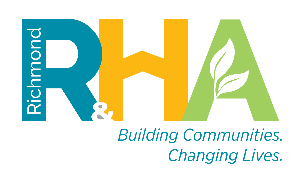 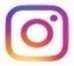 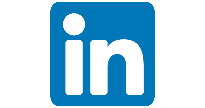 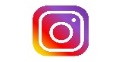 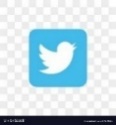 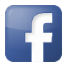 